Unit 6 Lesson 11: Different Ways to SubtractWU Number Talk: Mixed Number Addition and Subtraction (Warm up)Student Task StatementFind the value of each expression mentally.1 Challenging DifferencesStudent Task StatementCircle all of the expressions that are equivalent to . Explain or show your reasoning.Find the value of each expression. Explain or show your reasoning.2 Find the DifferenceStudent Task StatementFind the value of each difference. Explain or show your reasoning.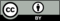 © CC BY 2021 Illustrative Mathematics®